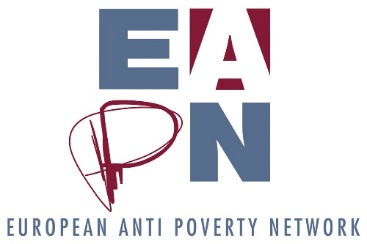 Alternative Scenarios for ConsiderationV10 29 May 2019BackgroundA first proposal, prepared by Bureau and Director, was discussed at the April Ex Co. Notes here. Written reactions also available here (Scroll to Phase 3).  EAPN members were then invited to comment on the proposal (here), and to a discussion about the proposal and potential alternative scenarios. 19 EAPN members participated in this webinar. Notes and presentation available shortly on Members Room.The Ex Co had requested the Bureau and the staff team to prepare 3-4 scenarios, for consideration in June. Guidance and proposals (some partial, some complete) were received from a variety of members (notably EAPN Sweden, Croatia, Italy, Ireland, Portugal, Netherlands, IFSW, FEANTSA). The Bureau has tried to bring various elements of proposals together to create coherent and costed scenarios, for discussions in June. Concrete written input from members is available here, for consultation by members.Discussions in June will attempt to respond to EAPN Sweden’s request that impact assessments are undertaken of each scenario, to facilitate a more logical discussion of the scenarios.An overview of the four scenariosProposed principles to ensure representation and avoid dominationA reminder – our current structures and costsNote – to ensure consistency across scenarios, we have not included costs associated with the national contracts – which provide funds for further work related to the EUISG, to PeP, and to translations.Detailed table of scenariosScenarioWhat1: Regional RepresentationEx Co reduced in size (merged with Bureau), policy group stays same size but has fewer physical meetings. Regional representation. 5-6 thematic Groups. Strengthened GA.2: Training focusedEx Co remains same size, EUISG reduced in size, with 5-6 thematic Working Groups underneath (includes Membership Development Group). Bureau remains. GA strengthened. No regional representation. Increased focus on training.3: One bodyEx Co and EUISG merge. One body of all national networks and EOs, meeting once a year, with 5-6 Working Groups underneath focusing on established priorities. Bureau strengthened. GA strengthened. Reflection – there has been a suggestion that the strengthened GA becoming this ‘fully representative Ex Co’, with a longer Ex Co meeting around GA. 4: Natural selectionEx Co, EUISG, PeP National Coordinators are all reduced in size ‘naturally’, by allowing those who don’t want to be on the bodies to drop out. PeP group may have extra meeting.Members can serve a maximum of 2 consecutive terms on elected bodies (i.e 2 x 2 / 3 years). That member organization will then be required to step down.50% of members of elected bodies will be required to stand down after each mandate, with 50% remaining. This aims to retain institutional memory, while ensuring that all members could serve on elected bodies.In order to ensure all member are represented in some spaces, no member will serve on more than 3 ‘restricted’ groups (groups which only involved certain members) at the same time.StructureTerms of Reference / RoleComposition and meeting frequency.Estimated financial costGeneral AssemblyHereOpen to all members of EAPN, who are each allocated three votes. Open to 3 people (funded) from national networks, 1 person (funded from European Organisations). Meets once a year, in person. Total of 2.5 days, as combined with other meetings (Ex Co, EUISG, Capacity Building)Approximately 16 000 euros per year. (Transport, accommodation etc is covered in other budget lines – Ex Co, Capacity Building, EUISG)Executive CommitteeHereAll NNs + up to 6 European Organisations – a total of 37 members. Meets 3 times a year, for 1.5 days. Occasional webinars.Approximately 63 000 euros per year. BureauHere7 members, one space reserved for an EO. (Note that the 2018-2021 Bureau has 8 members). Meets twice a year, for 1.5 days. Meets for half a day in advance of Ex Co meetings. Monthly webinars.Approximately 11 000 euros per year.EUISGHereAll NNs + up to 5 European Organisations – a total of 36 members. Meets 3 times a year, for 2.5 days in March (including a conference), 2 days in June (including conference), 1.5 days in September. Approximately 68 000 per yearMembership Development GroupDraft here7 elected members from Ex Co. 1x1.5 day meeting per year.  Occasional webinars. Organises Capacity Building Session of 1 day.Approximately 13 500 per yearPeP National CoordinatorsN/AAll NNs. 1x1.5 day meeting per year. Occasional webinars.  Approximately 18 000 per yearComm’OnHere5 members (professional + PeP), 1x1.5 day meeting per year plus monthly webinars. Approximately  4 800 per yearCurrent estimated cost 194 000 eurosCurrent estimated cost 194 000 eurosCurrent estimated cost 194 000 eurosCurrent estimated cost 194 000 eurosDifference from current structuresScenario 1: Regional RepresentationScenario 2: Training focusesScenario 3: One bodyScenario 4: Natural selectionGeneral AssemblyA moment where as many of the structures meet as possible, where they present their work to each other, where we all learn from each other. 3.5 days, with at least one day dedicated each year to strengthening the movement by mutual learning / bringing in the most exciting external expertise. Big political and policy issues. Truly decides the strategic direction of EAPN. Day 1 – Group meetingsDay 2 - Group meeting and Statutory business Day 3 – Movement strengthening and mutual learningDay 4 (morning) - ForesightCombined with meeting of Ex Co, Policy and Advocacy Group, 2 Working Groups (at least)A moment where as many of the structures meet as possible, where they present their work to each other, where we all learn from each other. 3.5 days, with at least one day dedicated each year to strengthening the movement by mutual learning / bringing in the most exciting external expertise. Big political and policy issues. Truly decides the strategic direction of EAPN. Day 1 – Group meetingsDay 2 - Group meeting and Statutory business Day 3 – Movement strengthening and mutual learningDay 4 (morning) - ForesightCombined with meeting of Ex Co, Policy and Advocacy Group, 2 Working Groups (at least)A moment where as many of the structures meet as possible, where they present their work to each other, where we all learn from each other. 3.5 days, with at least one day dedicated each year to strengthening the movement by mutual learning / bringing in the most exciting external expertise. Big political and policy issues. Truly decides the strategic direction of EAPN. Day 1 – Group meetingsDay 2 - Group meeting and Statutory business Day 3 – Movement strengthening and mutual learningDay 4 (morning) - ForesightCombined with meeting of Ex Co, Policy and Advocacy Group, 2 Working Groups (at least)A moment where as many of the structures meet as possible, where they present their work to each other, where we all learn from each other. 3.5 days, with at least one day dedicated each year to strengthening the movement by mutual learning / bringing in the most exciting external expertise. Big political and policy issues. Truly decides the strategic direction of EAPN. Day 1 – Group meetingsDay 2 - Group meeting and Statutory business Day 3 – Movement strengthening and mutual learningDay 4 (morning) - ForesightCombined with meeting of Ex Co, Policy and Advocacy Group.Executive CommitteeMerge with Bureau. 12 / 15 / 18 members, with a 2 or 3-year mandate. 10 / 13 / 16 members elected from EAPN membership, with 2 spaces set aside for specific expertise (legal, financial expertise) – still to be found from within the members if possible, though possibility to co-opt. 2/3 spaces reserved for European Organisations. President and 2 Vice-Presidents. Meets 2/3 times a year, for 1.5 days. One meeting in advance of General Assembly. Regular webinars. Has a funding / financial committee. 50% of members change over at the end of each mandate, to allow change and still retain institutional memory. Members can serve no more than 2 consecutive terms. Reports to General Assembly. No structural change.All national networks and EOs represented. Only strategic body of EAPN. Decides thematic priorities and establishes working groups accordingly. Meets once a year in January (1.5 / 2.5 days) to plan work, and around General Assembly. An alternative could be for this group to meet together as part of the strengthened General Assembly. In the budget, this is shown as Scenario 3bis.Deals with statutory business, coordinate the work of the Working Groups, undertake mutual learning and capacity building sessions.This group would need a President, 2 Vice-Presidents, and a Treasurer. Individuals can serve no more than 2 consecutive terms. Reports to General Assembly.Open to all national networks and up to 6 EOs. Only those members who want to be involved in the Ex Co put themselves forward. Nominations are discussed / ratified at the General Assembly. There is no obligation to have all seats filled.2 or 3-year mandate. Meets 3 times a year, for 1.5 days. One meeting in advance of General Assembly. Regular webinars. Has a funding / financial committee. Members can serve no more than 2 consecutive terms. Reports to General Assembly. Regional RepresentationRecognising the need for members to be ‘connected’ to the European level, this scenario would involve each Ex Co member ‘representing’ 2-3 other members in Ex Co meetings. Specifics to be finalized, depending on the final numbers. (If 12 members, each member would represent 3 others) The EOs on the Ex Co would represent other EOs.Funding could be allocated to help these regional groupings coordinate their work. This could be done via face to face meetings, investment in technology to support online meetings etc. Regional groupings would have the freedom to decide what works best in their context. This could bring a new dynamic in regional cooperation within EAPN.Practical issues to work out in terms of how the groupings could consult and coordinate in advance of meetings – but these are details to be worked out.N/AN/AN/ABureauMerge with Ex Co.No structural change.Strengthened. 10 members from Ex Co plus space for 2 co-opted members without voting rights. Meet’s twice a year (1.5 days). Regular webinars.No structural change.EUISG / Policy and Advocacy Coordination GroupSame size. 2 meetings of 2.5 days or 3 meetings of 1.5 days. Up to 10 members, responsible for coordinating policy and advocacy work, political and advocacy strategy, ensuring coherency between different thematic areas of EAPN and using the results of the Thematic Working Groups into the EU processes. Coordinates the work of the various Thematic Working Groups. Meets three times a year, for 1.5 days. Regular webinars. 50% of members change over at the end of each mandate, to allow change and still retain institutional memory.  Members can serve no more than 2 consecutive terms. Reports to the Ex Co.Merge with Ex Co.Open to all national networks and up to 6 EOs. Only those members who want to be involved in the EUISG put themselves forward. Nominations are discussed / ratified at the Ex Co. There is no obligation to have all seats filled.2 or 3-year mandate. Meets 3 times a year, for 1.5 days. One meeting in advance of General Assembly. Regular webinars. Members can serve no more than 2 consecutive terms. Reports to Ex Co Thematic Groups5-6 thematic groups, based on thematic priorities. Up to 10 members in each. At least 1 meeting per year (1.5 days), with 2 groups meeting during the General Assembly. Reports to the Policy Coordination Group.4-5 thematic groups, based on thematic priorities. Up to 10 members in each. At least 1 meeting per year (1.5 days), with 2 groups meeting during the General Assembly. Reports to the Policy Coordination Group.5-6 thematic groups, based on thematic priorities. Up to 10 members in each. At least 1 meeting per year (1.5 days), with 2 groups meeting during the General Assembly. Reports to the Ex Co. N/AMembership Development GroupChange of focus, to support, develop and nurture the anti-poverty movement.Focuses on training EAPN members, on issues like definitions of poverty, internal workings of EAPN, European politics etc.Change of focus, to support, develop and nurture the anti-poverty movement.No changePeP National CoordinatorsNo changeNo changeNo changeOpen to all national networks and up to 3 EOs. Only those members who want to be involved in the PeP NC Group put themselves forward. Nominations are ratified at the GA. There is no obligation to have all seats filled.2 or 3-year mandate. Meets 1/2 times a year, for 1.5 days. Regular webinars. Members can serve no more than 2 consecutive terms. Reports to Ex Co Comm’OnNo changeNo changeNo changeNo changeEstimated cost226 000189 000142 000 (3) or 1740 00 (3 bis)206 000